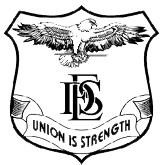 Deccan Education Society’sKirti M. Doongursee College of Arts, Science & Commerce(Re-accredited “A” Grade)Kashinath Dhuru Road, Off. Veer Savarkar Marg, Dadar West Mumbai, Maharashtra 400028Deccan Education Society’sKirti M. Doongursee College of Arts, Science & Commerce(Re-accredited “A” Grade)Kashinath Dhuru Road, Off. Veer Savarkar Marg, Dadar West Mumbai, Maharashtra 400028About the DepartmentThe Department of Computer Science & Information Technology was established in the year 1999 and 2001. Kirti College was among the first colleges to start B.Sc. Computer Science as part of the curriculum at the Under- graduate level. By considering the need of higher studies later Department introduced M.Sc. (Computer Science And IT).About the DepartmentThe Department of Computer Science & Information Technology was established in the year 1999 and 2001. Kirti College was among the first colleges to start B.Sc. Computer Science as part of the curriculum at the Under- graduate level. By considering the need of higher studies later Department introduced M.Sc. (Computer Science And IT).About the CourseTwo-year integrated course is systematically designed considering the current industry needs in terms of skills sets demanded under new technological environment. The curriculum is more contextual, industry affable and suitable to cater the needs of society in present day context.FacilitiesWell-equipped Computer laboratories.Enriched libraryProviding internship as a part of curriculum.Trainings/seminars and workshops are organized on recent technologies.Alumni talks are arranged for student interaction.FacilitiesWell-equipped Computer laboratories.Enriched libraryProviding internship as a part of curriculum.Trainings/seminars and workshops are organized on recent technologies.Alumni talks are arranged for student interaction.Specializations offeredBusiness Intelligence & Big Data AnalyticsCloud ComputingCyber and Information SecurityMachine IntelligenceResearch in ComputingData ScienceSoft Computing TechniquesOur Alumni are working atWipro, Google, IBM,TCS, Infosys, Capgemini, Accenture and many more…Our Alumni are working atWipro, Google, IBM,TCS, Infosys, Capgemini, Accenture and many more…Research OpportunitiesData Mining, Machine intelligence, Information Security, Image Processing and Many more…TWO-YEAR FULL-TIME MASTERS PROGRAM(M.Sc. in Computer Science And IT)TWO-YEAR FULL-TIME MASTERS PROGRAM(M.Sc. in Computer Science And IT)TWO-YEAR FULL-TIME MASTERS PROGRAM(M.Sc. in Computer Science And IT)Eligibility:B. Sc. (Computer Science, IT, Mathematics, Physics, Statistics)ORBCS OR B.E. (Computer Science/IT)Eligibility:B. Sc. (Computer Science, IT, Mathematics, Physics, Statistics)ORBCS OR B.E. (Computer Science/IT)Fee structure:GEN/DT/NT/OBC/SBCRs. 35,146/- per year SC/ST CategoryRs. 1796/- per yearReach to Us:Telephone: 9920406311Reach to Us:Telephone: 9920406311Reach to Us:Telephone: 9920406311